Obrazac 1.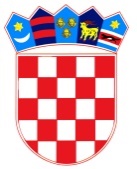 REPUBLIKA HRVATSKA
OSNOVNA ŠKOLA JOSIPA RAČIĆAZAGREB, Srednjaci 30Zagreb 27.12.2023. godineKLASA: 400-07/23-01/21URBROJ: 251-191-01/01-23-2Ev.broj nabave: 2024/05POZIV ZA DOSTAVU PONUDEPoštovani,naručitelj  OSNOVNA  ŠKOLA  JOSIPA  RAČIĆA,  Zagreb,  Srednjaci 30 (OIB:19780265434) pokrenula je nabavu Svježeg voća i povrća, te vam upućujemo ovaj Poziv za dostavu ponude.Sukladno članku 15. st. 2. Zakona o javnoj nabavi, za nabavu roba i usluga procijenjene vrijednosti manje od 26.540,00 eura (bez PDV-a), odnosno za nabavu radova procijenjene vrijednosti manje od  66.360,00 eura (bez PDV-a) naručitelj nije obvezan primjenjivati Zakon o javnoj nabavi.Popis gospodarskih subjekata s kojima je naručitelj u sukobu interesa u smislu čl. 80. ZJN (NN 120/16, 114/22) možete pronaći na web stranici Škole http://os-jracica-zg.skole.hr/1.  PREDMET NABAVE: Svježe voće i povrćeOpis predmeta nabave: isporuka svježeg voća i povrća prema specifikacijama opisanim u troškovniku koji je sastavni dio ovog Poziva.Procijenjena vrijednost nabave (bez PDV-a): ukupno 11.500,00 euraS odabranim dobavljačem sklapa se Ugovor do 31.12.2024. godine s mogućnošću  ranijeg otkaza ugovora od strane naručitelja  u slučaju stupanja na snagu ugovora o javnoj nabavi za ovaj predmet nabave, na temelju provedenog postupka javne nabave od strane nadležnog Gradskog ureda.2.  UVJETI NABAVEVaša ponuda treba ispunjavati sljedeće uvjete:Način izvršenja: Ugovor Rok isporuke: sukcesivno prema potrebama naručitelja Mjesto isporuke: OŠ Josipa Račića, Zagreb, Srednjaci 30Kriterij za odabir ponude: ekonomski najpovoljnija ponuda (uz obvezu ispunjavanja navedenih uvjeta) Plaćanje u roku od 30 dana od dostave računa u elektroničkom obliku. E - račun mora sadržavati oznaku broja ugovora, opis usluge, cijenu odnosno sve elemente propisane važećim zakonskim propisima.TEHNIČKE SPECIIFIKACIJEPonuditelj mora dokazati da ima uspostavljen HACCP sustav i da provodi redovite sustave kontrole sigurnosti hrane prema načelima HACCP-a, kako bi naručitelj osigurao da će predmet nabave izvršavati ponuditelj koji posjeduje formalno utvrđen i potvrđen sustav analize opasnosti na ključnim kontrolnim točkama.Način dokazivanja: važeći certifikat ili potvrda koju izdaje nadležno tijelo, iz koje je vidljivo da ponuditelj ima implementiran HACCP sustav.Roba se mora isporučivati sukladno odredbama Zakona o hrani (NN 18/23) i odgovarajućim podzakonskim aktima.DOKAZ O SPOSOBNOSTIupis u sudski, obrtni, strukovni ili drugi odgovarajući registar države sjedišta gospodarskog subjektasvoju sposobnost ponuditelj dokazuje odgovarajućim izvodom Sve dokumente koje naručitelj zahtjeva sukladno ovom pozivu na dostavu ponude, ponuditelj može dostaviti u neovjerenoj preslici. Neovjerenom preslikom smatra se i neovjereni ispis elektroničke isprave.SASTAVNI DIJELOVI PONUDEPonuda treba sadržavati:Ponudbeni list (ispunjen i potpisan od strane ponuditelja) Troškovniktražene dokaze sposobnosti: preslika izvoda iz odgovarajućeg registraHACCP certifikate 6.  NAČIN DOSTAVE PONUDEPonuda se dostavlja na priloženom Ponudbenom listu i Troškovniku koje je potrebno potpisati od strane ponuditelja.Naručitelj neće prihvatiti ponudu koja ne ispunjava uvjete i zahtjeve vezane za predmet nabave iz ovog Poziva za dostavu ponude.Molimo da svoju ponudu dostavite:Rok za dostavu ponude: do 15,00 sati 08 siječnja 2024. godine Način dostave ponude: osobno ili poštom, u zatvorenoj omotnici, s naznakom na omotnici „za predmet nabave -  Svježe voće i povrće– NE OTVARAJ“Mjesto dostave ponude: OŠ Josipa Račića, Zagreb, Srednjaci 30.     7.  OSTALOObavijest o vezi predmeta nabave: ravnatelj Franjo Gudelj, prof. ,01 38 44 990, racic@os-jracica-zg.skole.hr. Obavijest o rezultatima nabave: Pisanu obavijest o rezultatima nabave Naručitelj će dostaviti ponuditelju najkasnije u roku od 15 dana od isteka roka za dostavu ponude. S poštovanjem,                                                                                                      R A V N A T E L J                                                 ______________________	Franjo Gudelj, prof.